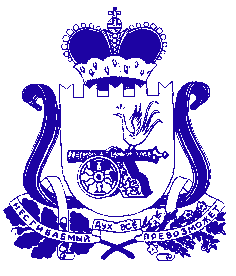 АДМИНИСТРАЦИЯБОГДАНОВСКОГО СЕЛЬСКОГО ПОСЕЛЕНИЯХОЛМ-ЖИРКОВСКОГО РАЙОНА СМОЛЕНСКОЙ ОБЛАСТИПОСТАНОВЛЕНИЕот  21.11.2017 года № 36с. БоголюбовоОб утверждении перечня первичных средств пожаротушенияв местах общественного пользованиянаселенных пунктовВ соответствии со статьей 19 Федерального закона от 21.12.1994 г. 
№ 69-ФЗ «О пожарной безопасности», статьями 43, 63 Федерального закона от 22.07.2008 г. № 123-ФЗ «Технический регламент о требованиях пожарной безопасности», разделом XIX Правил противопожарного режима в Российской Федерации, утвержденных постановлением Правительства Российской Федерации от 25.04.2012 г. № 390, Администрация Богдановского сельского поселения Холм-Жирковского района Смоленской области П О С Т А Н О В Л Я Е Т:1. Организаторам мероприятий с массовым пребыванием людей обеспечить наличие на территориях общественного пользования пожарных щитов, укомплектованных немеханизированным инструментом и инвентарем 
по нормам комплектации щитов класса ЩП-В.2. Хранение первичных средств пожаротушения осуществлять 
в соответствии с требованиями инструкций по их эксплуатации, а также обеспечить их сохранность.3. Контроль за исполнением настоящего постановления оставляю за собой.Глава муниципального образованияБогдановского сельского поселенияХолм-Жирковского районаСмоленской области                                                        А.Ф. Иванов